           Проект программы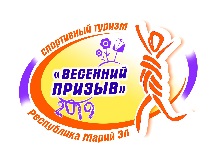 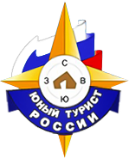 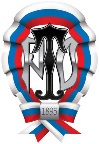 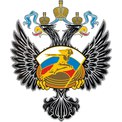 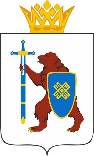 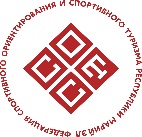 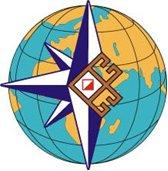 СОРЕВНОВАНИЯ ПО СПОРТИВНОМУ ТУРИЗМУ«ВЕСЕННИЙ ПРИЗЫВ – 2019»01 –0 5 мая 2019 года           		                                                                            Республика Марий Эл,  пос. Куяр, УТБ «Сосновая роща»Программа соревнований30 апреля (вторник)30 апреля (вторник)в течение дня- Заезд участников 1 мая (среда)1 мая (среда)в течение дня- Заезд участников 11.00 – 18.00- Официальные тренировки на коротких дистанциях14.00 – 20.00- Работа комиссии по допуску14.00 – 20.00- Работа технической комиссии14.00 – 20.00- Соревнования по «Жумарингу» на призы от партнеров соревнований компании C.A.M.P.Квалификация: группа 10 - 13 лет; группа 14-15 лет    18.00- Открытие соревнований20.00- Совещание ГСК с представителями команд21.00- Совещание судейской коллегии с судьями от команд2 мая (четверг)2 мая (четверг)- Соревнования по «Жумарингу» на призы от партнеров соревнований компании C.A.M.P.Квалификация: группа 16 и старше    9.00- Соревнования в дисциплине «дистанция-пешеходная» (короткая, 5 класс дистанции)11.30- Соревнования в дисциплине «дистанция-пешеходная»(короткая, 3 класс дистанции)14.00- Соревнования в дисциплине «дистанция-пешеходная»(короткая, 4 класс дистанции)16.30- Соревнования в дисциплине «дистанция-пешеходная»(короткая, 2 класс дистанции)20.30- Награждение по итогам вида3 мая (пятница)3 мая (пятница)9.00- Соревнования в дисциплине «дистанция-пешеходная-связка» (короткая, 5 класс дистанции)11.30- Соревнования в дисциплине «дистанция-пешеходная-связка» (короткая, 3 класс дистанции)14.00- Соревнования в дисциплине «дистанция-пешеходная-связка» (короткая, 4 класс дистанции)16.30- Соревнования в дисциплине «дистанция-пешеходная-связка» (короткая, 2 класс дистанции)20.00- Совещание ГСК с представителями команд20.00- Финалы Соревнований по «Жумарингу» на призы от партнеров соревнований компании C.A.M.P.21.00- Награждение по итогам вида4 мая (суббота)4 мая (суббота)9.00- Соревнования в дисциплине «дистанция – пешеходная - группа»(длинная, 5 класс дистанции)9.30- Соревнования в дисциплине «дистанция - пешеходная - группа» (длинная, 4 класс дистанции)10.30- Соревнования в дисциплине «дистанция - пешеходная - группа»(длинная, 3 класс дистанции)11.30Соревнования в дисциплине «дистанция - пешеходная - группа»(длинная, 2 класс дистанции)16.00- Награждение. Закрытие соревнований5 мая (воскресение)5 мая (воскресение)- Отъезд участников